Name_____________________________________________ 10/15/13Geometry.  Law of Sines and CosinesUse the Law of Sines for #1, 3, 5                            Use the Law of Cosines for #2, 4, 61.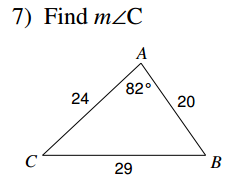 2.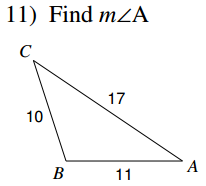 3. Solve the triangle.  Round answers to nearest tenth.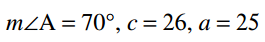 4.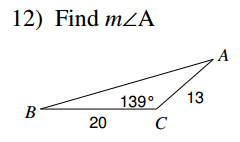 5.  Solve the triangle.  Round answers to nearest tenth.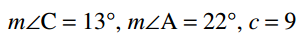 6. 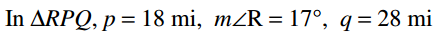 